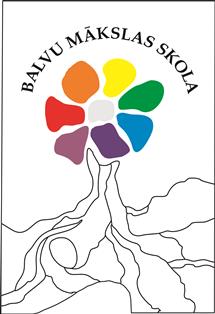 Balvu Mākslas skolas pašnovērtējuma ziņojums Juridiskā adrese: Balvu Mākslas skola, Teātra iela 2, Balvi, LV-4501, Tālr: 6 45 21658; mob: 29157234 e-pasts: balvims@balvi.lvReģ.Nr. 4275902358Skolas dibinātājs: Balvu novada Pašvaldība Skolas tips: profesionālā ievirzeIzglītības programmas apguvē izmantotā valoda: latviešu Direktore: Elita TeilāneBalvos2020.SATURS1. Vispārējs Balvu Mākslas skolas raksturojums ................................................................3	Izglītības iestādes vīzija, misija, mērķis un vērtības.....................................................3	Mācību darba prioritātes 2019./2020.māc.g.,galvenie to īstenošanas rezultāti...........42. Iestādes sniegums kvalitātes rādītājos visu jomu atbilstošajos kritērijos ...................5JOMA – 1 . MĀCĪBU SATURS ..............................................................................................5JOMA – 2. MĀCĪŠANA UN MĀCĪŠANĀS ...........................................................................6Kritērijs – 2.1. Mācīšanas kvalitāte ..............................................................................6Kritērijs – 2.2. Mācīšanās kvalitāte ..............................................................................8Kritērijs – 2.3. Vērtēšana kā mācību procesa sastāvdaļa..............................................9JOMA – 3. AUDZĒKŅU SASNIEGUMI ...............................................................................9Kritērijs – 3.1. Audzēkņu sasniegumi ikdienas darbā...................................................9Kritērijs – 3.2. Audzēkņu sasniegumi valsts konkursos..............................................10Kritērijs – 3.3. Audzēkņu sasniegumi dažādos reģiona, republikas un starptautiskos konkursos......................................................................11JOMA – 4. ATBALSTS AUDZĒKŅIEM ..............................................................................12Kritērijs – 4.1. Psiholoģiskais atbalsts, sociālpedagoģiskais atbalsts un audzēkņu drošības garantēšana  ..........................................................................12Kritērijs – 4.2. Atbalsts personības veidošanā..............................................................13Kritērijs – 4.3. Atbalsts karjeras izglītībā ....................................................................14Kritērijs – 4.4. Atbalsts mācību darba diferenciācijai .................................................15Kritērijs – 4.5. Atbalsts audzēkņiem ar speciālām vajadzībām ...................................15Kritērijs – 4.6. Sadarbība ar audzēkņa ģimeni ............................................................15JOMA – 5. IESTĀDES VIDE ................................................................................................16Kritērijs – 5.1. Mikroklimats ......................................................................................16Kritērijs – 5.2. Fiziskā vide.........................................................................................17JOMA – 6. IESTĀDES RESURSI .........................................................................................18Kritērijs – 6.1. Iekārtas un materiāltehniskie resursi ..................................................18Kritērijs – 6.2. Personālresursi ...................................................................................19JOMA – 7. IESTĀDES DARBA ORGANIZĀCIJA, VADĪBA UN KVALITĀTES NODROŠINĀŠANA .......................................................................................... 20Kritērijs – 7.1. Iestādes darba pašvērtēšana un attīstības plānošana ..........................20Kritērijs – 7.2. Iestādes vadības darbs un personāla pārvaldība ................................20Kritērijs – 7.3. Iestādes sadarbība ar citām institūcijām ............................................213. Citi sasniegumi .................................................................................................................236. Turpmākā attīstība ..........................................................................................................23Vispārējs Balvu Mākslas skolas raksturojums Izglītības iestādes izglītojamo skaits 2020. /2021. māc.g.2020./2021. mācību gadā  1. septembrī  izglītojamo skaits ir 154 audzēkņi. Īstenotās programmas 2019./2020. un 2020./2021.māc.g.Skola īsteno profesionālās ievirzes izglītības programmu „Vizuāli plastiskā māksla”, kods 20V211001, programmas ilgums 7 gadi, 2455 stundas. Pedagogu un atbalsta personāla nodrošinājumu un pieejamību 2020./2021.māc.g.2020./2021. mācību gadā skolā pedagoģiskie darbinieki ar normatīvajos aktos paredzētu atbilstošu izglītību un kvalifikācija atbilst normatīvo aktu prasībām. Balvu Mākslas skolā strādā 10 pedagoģiski darbinieki, no tiem 7 augstākā pedagoģiskā izglītība, trijiem maģistra grāds pedagoģijā, vienamprofesionālaismaģistra grāds dizainā, diviem profesionālais bakalaura grāds mākslā, vienam humanitāro zinātņu bakalaurs vizuāli plastiskās mākslās un keramikā, diviem 72 stundu sertifikāts pedagoģiskās darbības pamatos.Skolas saimniecisko darbu nodrošina 4 tehniskie darbinieki - lietvede, apkopēja, dežurants un speciālists saimnieciskajā darbā.Atbalstu ikdienas darbā skolotājiem pēc nepieciešamības nodrošina Balvu Iekļaujošas izglītības atbalsta centra psihologs un jaunajiem skolotājiem atbalstu nodrošina skolas vadība, direktorei un vietniecei ir skolotāja mentora sertifikāts.
Izglītības iestādes vīzija, misija, mērķis un vērtības.VīzijaMākslas skola - Mākslas centrs, kur attīstās radošums, iztēle, gaume un prasme saskatīt skaisto, estētisko gan dabā, gan cilvēku radītā vidē, kas tiek nodrošināts mācību procesā, lai ikdienā izkoptu un atvērtu radošo potenciālu.
MisijaVeidot fiziski un emocionāli drošu, attīstošu izglītības vidi, organizēt un īstenot izglītības procesu, kas nodrošina profesionālās ievirzes mākslas izglītības programmā izvirzīto mērķu sasniegšanu, sekmējot audzēkņu veidošanos par garīgi, fiziski un emocionāli attīstītu, brīvu, atbildīgu un radošu personību, kura apguvusi izvēlētās mākslas un kultūras jomas pamatus, prot radoši pielietot iegūto pieredzi un atbilstoši savām interesēm spēj turpināt izglītību nākamajā pakāpē.MērķisNodrošināt kvalitatīvu mākslas pamatizglītības procesa pieejamību, lai sekmētu mākslas izpratni, radošas personības veidošanos, veidotu nacionālas valsts identitāti un uzturētu vietējās kultūrvides kvalitāti.
Skolas vērtības
Radošums Būt  atvērtiem jaunām idejām un  audzēkņos attīstīt radošumu.
Kvalitāte Skolas attīstību balstīt izglītības un kultūras piedāvājumu augstā kvalitātē.
Sadarbība Izglītības procesu balstīt uz sadarbību – sadarbību ar vecākiem, audzēkņiem, sadarbības partneriem - muzeji, vispārizglītojošās skolas, mākslas vidusskolas, uzņēmēji, mākslas centri, mākslinieki, radošas personības.Attīstība Būt nepārtrauktā attīstības procesā: Skola nepārtraukti pilnveido izglītības procesu, paplašina izglītības piedāvājumus. Pedagogi un darbinieki nepārtraukti pilnveido savas zināšanas un jaunas radošās pašizpausmes formas.Mācību darba prioritātes 2019./2020.māc.g.,galvenie to īstenošanas rezultāti.2019./2020. mācību gadā tika izvirzītas prioritātes- galvenie darba uzdevumi šādās jomās: radošums, skolas fiziskā vide, skolas darba organizācija. Īstenošanas rezultāti: Audzināšanas darba prioritātēm trīs gadiem, kuras tika īstenotas 2019./2020.māc.g. informācija par sasniegtajiem rezultātiem.Izveidots audzināšanas darba plāns, rezultāts: uzsākta pedagogu izpratnes veidošana audzināšanas jomā un vienotas pieejas veidošana. Rezultāts: izpratne par individuālu sarunu nozīmi audzēkņa personības attīstībā, uzvedības un saskarsmes kultūrā. Ir atbildīgais par plāna realizāciju skolā.Par pēdējās akreditācijas laikā sniegto ieteikumu īstenošanu 2019./2020.māc.g.Balvu Mākslas skola ir akreditēta 2015. gada 5. februārī ar termiņu līdz 2021. gada 4. februārim. Pēc akreditācijas Latvijas Republikas Izglītības un Zinātnes ministrija izsniedza Izglītības iestādes akreditācijas lapu Nr. AI 8264. Izglītības programmas licences nr. P-10831.	Izglītības iestāžu, eksaminācijas centru un izglītības programmu akreditācijas komisijainavpriekšlikumuvai ieteikumu.Jebkuri citi sasniegumiem pēc izglītības iestādes ieskatiem.2020. gada 14. maijā noslēgts lietošanas tiesību līgums ar  biedrību „Abulas lauku partnerība” par projekta „HandicraftFestival-transnationalcooperation ” realizācijas laikā  iegādāto  16 molbertu un 16 pārnēsājamo plenēra krēslu nodošanu Balvu Mākslas skolai bezatlīdzības lietošanā. Kopējā vērtība 892,00 eiro.2020. gada 13. jūnijā Noslēgts lietošanas tiesību līgums ar  biedrību „Smiltenes pūra lāde” par projekta „HandicraftFestival-transnationalcooperation ” realizācijas laikā  iegādāto  daudzfunkcionāla gleznu piekarināšanas  sistēmas komplekta nodošanu Balvu Mākslas skolai bezatlīdzības lietošanā. Kopējā vērtība 789,37 eiro.2. Iestādes sniegums kvalitātes rādītājos visu jomu atbilstošajos kritērijosJOMA -1. MĀCĪBU SATURSmūsu izglītības iestādē tiek īstenots atbilstoši vērtējumam ,,labi”. To pamato, apliecina šāda informācija: Mācību saturs tiek realizēts atbilstoši licencētai izglītības programmai, to apliecina direktora vietnieka izglītības jomā pedagogu veikto ierakstu e-klasē pārbaudes. Analizējot izglītības programmas satura pēctecību izglītības turpināšanai augstākās izglītības programmās var secināt, ka būtu nepieciešams veikt analīzi par noslēguma kontroldarbu tematisku un saturisku saskaņu ar iestājeksāmenu prasībām ar mākslu saistītās tālākizglītības iestādēs. Analizējot mācību priekšmetu programmu saturu saistībā ar izglītības programmas mērķiem un uzdevumiem, secinām, ka mācību programmu realizēšanai izveidotie tematiskie plāni  saturiski tiek aktualizēti saistībā ar katra mācību gada priekšmeta pedagoga skatījumu, kādus mācību uzdevumus labāk veikt konkrētajā klašu grupā. Analizējot mācību priekšmetu piedāvājumu, skolas resursus un pedagogu izglītību var secināt, ka būtu nepieciešams izveidot mācību piedāvājumā iespēju apgūt dizaina pamatus un foto attēlu apstrādi.  Izglītības vadība nodrošināja trīs jauno pedagogu darbam nepieciešamo atbalstu ikdienā, informāciju un tehniskos resursus, netika konstatēti disciplīnas pārkāpumi, vecāku sūdzības. Informācijas pieejamība tika nodrošināta izmantojot googledrive vietni, pieejamas mācību programmas, tematiskie plāni u.c. aktuāla informācija.Nodarbību saraksts ir izveidots pirms mācību gada uzsākšanas, apstiprināts.Izstrādāts audzināšanas darba plāns 3 gadiem, audzināšanas darba plāns katram mācību gadam, var secināt, ka skolā tiek ieviesta izpratne par pedagoga lomu audzināšanas darbā.Pamatojoties uz Ministru kabineta 2020. gada 12. marta rīkojumu Nr. 103 „Par ārkārtējās situācijas izsludināšanu” Balvu Mākslas skolā no 12. marta līdz mācību gada beigām notika attālinātās mācības.Atbilstoši mācību priekšmetu programmām, skolotāji savstarpēji sadarbojoties izstrādāja Mācību uzdevumus, ieviešot starppriekšmetu saikni. (Uzdevumu kopa ievietota googledrive kontā un iekārtota attālinātā mācību proccesa mape)Atgriezeniskā saite – skolotājs- audzēknis – saziņa e-klase, personīgas sarunas pa tālruni, darbu foto iesūtīšana, vērtēšanas process. 2020.g. oktobrī – Virtuālā izstāde „Covid-19 mājās radītie radošie darbi”.Par attālināto mācību procesu tika veikta aptauja (googledrive disks) skolas audzēkņiem un viņu vecākiem (saņemtas 40 audzēkņu un 63 vecāku anketas), lai uzlabotu un pilnveidotu attālināto mācību procesu. Veikts apkopojums un aktualizēti ierosinājumi attālinātam mācību procesam.Pamatojoties uz Ministru Kabineta 2020.gada 7. maija sēdēs lēmuma par ārkārtējās situācijas pagarināšanu līdz 9. jūnijamIzstrādāta „Balvu Mākslas skolas iestājpārbaudījumu norises kārtība”, kas paredz iestājpārbaudījumus veikt attālināti. Iestājpārbaudījumu vērtēšanas komisija izstrādāja detalizētus uzdevumus (īsi, konkrēti izskaidrojot, uzdevuma veikšanas secību). Uzdevumi un materiāli darbam sakomplektēti aploksnē un izsniegti vecākam. Atgriezeniskā saite – vecāki noteiktā laikā atnesa slēgtā aploksnē veiktos bērnu iestājpārbaudījumu darbus. Izvērtējot iesniegtos darbus, ar komisijas lēmumu 2020./2021. mācību gadā uzņemti 25 audzēkņi.Veiksmīga starppriekšmetusaikne vērojama attālinātā mācību procesa laikā. Rezultātā tiek pārskatīts mācību priekšmetu programmu saturs, izstrādāts jauns mācību plāns, kur atsevišķi mācību priekšmeti saturā savstarpēji līdzdarbojas. 2020./2021. Mācību gadā tiks ieviesti jauni mācību priekšmeti – Dizaina pamati un Radošā fortogrāfija, mācību stundu saraksts tiks veidots ar jaunu pieeju, lai veicinātu starppriekšmetu saikni un savstarpēju pedagogu sadarbību.Jomas ,,Mācību saturs” stiprās puses mūsu izglītības iestādē, noslēdzot 2019./2020.māc.g.: Laicīga informācija par nodarbību stundu sarakstu - augustā un mācību stundu sadalījums pedagogiem - jūnijā. Iespēja piesaistīt jaunus pedagogus.Informācijas pieejamība un ātra apmaiņa googledrive vietnē.Pedagogi  izprot audzināšanas darba nozīmi.Spēja ātri pāriet uz attālinātu mācību procesu.Jomas ,,Mācību saturs” turpmākās attīstības prioritātes ir:Izveidot divas jaunas mācību priekšmetu programmas „Dizaina pamati”un „Radošā fotogrāfija”Pārskatīt un aktualizēt mācību priekšmetu programmas, veicinot starppriekšmetu saikni.Analizēt un izveidot noslēguma kontroldarbu tematisku un saturisku saskaņu ar iestājeksāmenu prasībām ar mākslu saistītās tālākizglītības iestādēs. Turpināt veidot pedagogu vienotu izpratni par audzināšanas darbu,veicot analīzi par paveikto divas reizes gadā.JOMA – 2. MĀCĪŠANA UN MĀCĪŠANĀS Kritērijs – 2.1. Mācīšanas kvalitāte 2.1.1. Mācību procesa organizācija Mācību process skolā tiek organizēts atbilstoši licencētajai izglītības programmai „Vizuāli plastiskā māksla” 20V211001 un 7 gadu mācību plānam. Mācību priekšmetu stundas notiek atbilstoši stundu sarakstam, izglītojamo mācību stundu slodze ir plānota saskaņā ar Izglītības likumā noteikto. Atbilstoši prasībām ir sakārtota izglītojamo reģistrācija un uzskaite. Mācību procesa organizācija, pārraudzība un kontrole tiek dokumentēta saskaņā ar normatīvajiem aktiem. Mākslas skolā tiek veidota dokumentācija saskaņā ar likumdošanā noteikto obligāti nepieciešamo dokumtāciju.Audzēkņu mācību darba rezultāti kopš 2018. gada 1. septembra tiek atspoguļoti e-klases mācību žurnālos un kopsavilkuma žurnālos. Katra semestra beigās audzēkņi saņem liecību.Metodiskā komisija regulāri pēta, analizē un izvērtē mācību procesa gaitu un sasniegtos rezultātus. Mācību gadu noslēdzot, pedagogi veic mācību priekšmetu satura pašvērtējumu.Mācību nodarbību e-klases uzskaites žurnālā, regulāri tiek ierakstītas mācību tēmas un veicamie uzdevumi, kā arī tiek veikta vērtējumu un kavējumu uzskaite.Mācību gadu noslēdzot, personu lietās tiek ierakstīts vērtējums. Audzēkņu personas lieta tiek izveidota pēc audzēkņa uzņemšanas skolā un tiek slēgtas beidzot skolu vai kādu citu apstākļu dēļ, pēc saņemtā vecāku iesnieguma vai pedagoģiskās sēdes lēmuma. Par to liecina ieraksts, noslēdzot personu lietu un attiecīgs ieraksts izglītojamo reģistrācijas grāmatā.Veiksmīgākai audzināšanas darba norisei skolā katrai klasei ir savs atbildīgais pedagogs, kas sadarbojas ar audzēkņu vecākiem, veic sekmju un kavējumu pārraudzību. Veic drošības instruktāžas uniepazīstina ar skolas iekšējās kārtības noteikumiem un skolas evakuācijas plānu. Mākslas skolā audzināšanas darbs norit paralēli mākslas apguves procesam, jo atsevišķas audzināšanas stundas mācību plānā nav paredzētas un netiek tarificētas. Atbilstoši licencētajām profesionālās ievirzes izglītības programmām izstrādātas mācību priekšmetu, programmas.Nodarbības organizētas saskaņā ar Balvu Mākslas skolas Nolikumu, iekšējās kārtības un Darba kārtības noteikumiem. Atbilstoši licencēto izglītības programmu mācību plānam un klašu  skaitam sastādīta pedagoģisko darbinieku tarifikācija un nodarbību stundu saraksts. Stundu saraksts pieejams visiem skolotājiem skolotāju istabā,foajē pie dežuranta uz ziņojuma dēļa, googledrive diskā, e-klases platformā.Skolas vadība  pārrauga programmu realizāciju un mācību priekšmetu programmu un mācību gada darba plānu izpildi. Skolas administrācija nodrošina nepieciešamās informācijas un resursu pieejamību.Skolotāji zina un izprot profesionālās ievirzes izglītības programmās noteiktos mērķus, uzdevumus, obligāti apgūstamo mācību saturu un ievēro vienotas audzēkņu sasniegumu vērtēšanas formas un kārtību, ko nosaka Balvu Mākslas skolas „Audzēkņu mācību sasniegumu vērtēšanas, pārcelšanas nākošajā klasē un atskaitīšanas kārtība”. Plānojot darbu, skolotāji ņem vērā katra audzēkņa spējas, tiek piedāvāti arī diferencēti mācību uzdevumi.Mācību priekšmetu programmas atrodas skolotāju istabā, pārējie izglītības procesu reglamentējošie dokumenti atrodas pie direktora un skolotāju istabā brīvi pieejami visiem pedagogiem.Profesionālo iemaņu attīstīšanai skolas darba plānā paredzēta audzēkņu piedalīšanās radošajās darbnīcās, izstādēs, pilsētas un novada pasākumos, konkursos, mācību ekskursijās un plenēros.2.1.2. Mācību metožu daudzveidība Balvu Mākslas skolas mācību procesā izmantoto mācību metožu daudzveidību nosaka katra mācību priekšmeta īpatnības. Pedagogi piemērotākās metodes izvēlas pēc objektīviem un subjektīviem nosacījumiem: 1. Mācību mērķis un uzdevums. 2. Mācību saturs. 3. Audzēkņu iepriekšējā sagatavotība. 4. Audzēkņu motivācijas līmenis. 5. Audzēkņu vecumposms, aktivitāte, intereses 6. Mācību klases materiāli tehniskās iespējās. 7. Pārliecība par metožu piemērotību un efektivitāti. 8. Prasme izmantot dažādas tehnoloģijas un darba paņēmienus. Mācību darbā biežāk izmantotās metodes ir :1. Norādošā jeb direktīvā metode – teorētiski, ievadot jaunu tēmu vai uzdevumu, iepazīšanās ar uzdevuma teorētisko pamatojumu, tehniskajiem paņēmieniem uzdevuma veikšanai, metodiskajiem uzskates līdzekļiem un gaidāmo darba rezultātu un praktiski, demonstrējot nepieciešamos darba paņēmienus. 2. Jautājumu jeb sokrātiskāmetode – diskusijas, meklējot uzdevuma māksliniecisko un tehnoloģisko risinājumu, izziņas spēju attīstība, prasme izmantot zināšanas, formulēt domu. 3. Atklājumu metode – mērķtiecīgi eksperimenti uzstādītā uzdevuma ietvaros, izmantojamo materiālu iespēju un īpatnību iepazīšana, iespēja attīstīt un radoši risināt savu ieceri, pārliecināties par savām prasmēm. 4. Izskaidrojoši ilustratīvā metode – demonstrācija, izdales materiāli, datorprezentācijas.Arī darba formas un mācību paņēmienus pedagogs izvēlas radoši un atbilstoši nepieciešamībai– tāsvar būt mācību stunda, mācību ekskursija – uz muzeju, izstādi, amatnieku vai mākslinieku darbnīcu u.c., pārrunas, vingrinājumi, diskusijas, individuāls darbs, grupu darbs, viesmākslinieku nodarbības praktiskais darbs, projektu darbs, patstāvīgais darbs, stāstījums,demonstrējums,darba mape (portfolio),radošs darbs,mācīšanās mākslas darbu ekspozīcijā,meistardarbnīca,pētījums,teatralizācija.Skolā ir izveidota metodiskā komisija, tās darbu vada metodiskās komisijas vadītāja- direktora vietniece izglītības jomā.Skolotāji rosina un motivē audzēkņus mērķtiecīgam un radošam darbam, veicina iniciatīvuun radošu pieeju zināšanu un iemaņu apguvē, māca vērtēt savu un citu darbu. Visiem audzēkņiem tiek radītas iespējas parādīt savas zināšanas un radoši izpausties gan mācību darbos, gan individuāli strādājot pie konkursa darbiem.Skolotājiem izveidoti metodiskie fondi, kas tiek demonstrēti mācību uzdevumu uzsākot. Mācību procesā skolotāji veiksmīgi pielieto pāru, grupu un projekta darba metodes. Skolotāji labi pārzina mācāmo priekšmetu, audzēkņiem mērķtiecīgi tiek izskaidroti veicamie uzdevumi un paņēmieni, ar kuriem uzdevums veicams. Skola sadarbojas ar Balvu novada muzeju, mācību darbam izmantojot arī muzeja fondus. Regulāri tiek papildināts skolas metodiskais fonds iekļaujot labākos izglītojamo darbus. Tiek veidots darbu foto digitālais arhīvs, kurā atspoguļots audzēkņu darbs mācību procesā, un prakses laikā. 2.1.3. Mācību procesa saikne ar reālo dzīvi Mācību priekšmetu saturs tiek veidots saistībā ar audzēkņiem zināmo vidi, reālo dzīvi, kas atspoguļojas dažādās aktivitātēs – izstāžu, muzeju apmeklējumos, mācību praksēs, plenēros, konkursos. Mākslas skolas pedagogi saistībā ar stundas tēmu rosina meklēt piemērus apkārtējā vidē, sadzīvē, internetā. Apgūtajām zināšanām tiek meklētas iespējas izmantot un pielietot tās praksē. Tiek izrunāti vairāki praktiski piemēri, kur tieši apgūtās zināšanas ir noderējušas un kā tās ir palīdzējušas konkrētas profesijas pārstāvim padarīt savu izstrādājumu, produktu labāku: 1. Gleznošanas stundās un plenēros mācās skatīties un ieraudzīt dienas gaismu, vakara gaismu, pamanīt izmaiņas dabā un krāsu niansēs. 2. Kompozīcijas stundās apskata grāmatas, to dizainu, izvērtē izvēli, ilustrācijas, mācās saskatīt saikni starp grāmatas saturu un formu. Kompozīcijas likumu un paņēmienu pielietošana savas idejas izteiksmīguma panākšanai.3. Mākslas valodas pamatu stundās mācās pazīt stilus, vērtēt interjerus, apģērbus, priekšmetus. 4. Darbs materiālā stundās darina sadzīvē lietojamus priekšmetus – pseidovitrāžas, rotas, tekstilijas, apglezno traukus, auž, veido ēku maketus, noformējuma elementus u.c.. 5. Veidošanas stundās veido sadzīvē izmantojamus priekšmetus no māla: svečturi, dekoratīvi trauciņi, figūriņas, atlējumi.6. Datorgrafikas stundās tiek apgūtas prasmes datordizaina izveidošanai ielūgumam, apsveikumam u.c.7. Animācijas stundās tiek apgūtas praktiskas prasmes animācijas filmiņu veidošana no tēla, stāsta, sižeta, kadrējot, animējot un filmējot līdz gatavai animācijas filmiņai.Nozīmīgu saikni ar reālo dzīvi veido skolas piedāvātā iespēja klātienē tikties ar profesionāliem māksliniekiem, piedalīties darbnīcās. Tas dod iespēju iepazīt mākslinieka darbu, domāšanas veidu, saprast, vai vēlētos nākotnē apgūt mākslinieka profesiju. Arī ikdienas tikšanās ar skolotājiem, kuri līdztekus pedagoga darbam strādā arī radošu darbu, audzēkņiem paplašina priekšstatus par mākslas pasauli. Balvu Mākslas skolas pedagogi ir veidojuši Balvu novada karogu, novada apbalvojumu dizainu,iestāžu un kolektīvu karogus, piedalās vides objektu veidošanā, svētku noformēšanā, veido interjeru dizainu,glezno, darina rotas, apglezno audumus, porcelāna traukus u.c. Regulāri tiek organizētas audzēkņu darbu izstādes,kurās tematiski tiek izstādīti gan skolas noslēguma darbi, gan prakses un semestru darbi.Skolas audzēkņi piedalās valsts un starptautiskajos konkursos un darbu skatēs. Vērtējums – labi Kritērijs – 2.2. Mācīšanās kvalitāte 2.2.1. Audzēkņu mācīšanās darba organizēšana Skolas pedagogi rosina savus audzēkņus mērķtiecīgam un radošam darbam, rosina interesi par jaunu zināšanu apguvi un māca kritiski vērtēt padarīto. Visiem audzēkņiem tiek piedāvātas vienādas iespējas izpausties gan mācību darbos, gan piedalīties konkursu darbu veikšanā. Pedagogi regulāri informē audzēkņus par mācību darbā izvirzītajiem mērķiem un prasībām, detalizēti izskaidrojot un ilustrējot mērķa sasniegšanas paņēmienus, kā arī demonstrējot fondu materiālus. Audzēkņi zina, izprot pedagogu izvirzītās prasības un cenšas tās ievērot, pildot mācību uzdevumus, aktīvi iesaistoties mācību procesā, plānojot un izvērtējot savu darbu, kā arī uzņemoties līdzatbildību par mācību procesa norisi. Nereti mācību uzdevumu īstenošanai nepieciešamie papildus materiāli meklējami skolas bibliotēkā, fondos, internetā, dabā u.c., uz to izmantošanu rosina skolas pedagogi, tā veicinot uzdevuma plānošanas un informācijas avotu apguves daudzveidību. 2.2.2. Audzēkņu līdzdalība un sadarbība mācību procesā Pedagogi organizē mācību procesu kā savstarpēju līdzdalības formu, kurā rezultāts tiek iegūts kopā ar izglītojamo, strādājot pie mācību uzdevumiem, gan sniedzot teorētiskas zināšanas un demonstrējot paņēmienus, gan analizējot procesa virzību un sasniegto rezultātu. Pedagogi mērķtiecīgi rosina audzēkņus brīvi izteikties, konstruktīvi diskutēt, cienīt savu un citu paveikto. Skolā notiek regulāra mācību stundu kavējumu uzskaite. Atkārtotu kavējumu gadījumā tiek veikta kavējumu analīze un sazināšanās ar vecākiem, apstākļu noskaidrošana. Skolā gan mācību stundu laikā, gan ārpus tām notiek dažādu projektu īstenošana, radošas darbnīcas, tikšanās ar māksliniekiem, izstāžu un muzeja fondu apmeklējumi. Šādos projektos audzēkņi mācās sadarbības prasmes, bieži darbs tiek organizēts pāros vai grupās. Vērtējums – labiKritērijs – 2.3. Vērtēšana kā mācību procesa sastāvdaļa2.3.1. Vērtēšanas metodes un vērtēšanas kvalitāte Vērtēšanas metodes un kvalitāte atbilst noteiktajām mācību sasniegumu vērtēšanas prasībām. Par to liecina ieraksti e-klases sekmju žurnālos, semestra vērtējumos, izglītojamo sekmju kopsavilkuma sekmju žurnālos, ieraksti liecībās un personas lietās. Pedagogi sistemātiski vērtē audzēkņu mācību sasniegumus, veic vērtējumu uzskaiti un regulāri analizē rezultātus izglītības iestādes noteiktajā kārtībā. Vērtējot rezultātus, tiek ņemts vērā audzēkņu vecums, individuālās īpašības, spējas un mācību priekšmeta specifika, kā arī pedagoga izvirzītais mērķis. Skolā pastāv vienotas prasības mācību mērķa sasniegšanā. Tomēr uzdevumi un metodiskie paņēmieni to vērtēšanā atsevišķos priekšmetos var atšķirties. To nosaka mācību priekšmetu specifika. Ir izstrādātaBalvu Mākslas skolas „Audzēkņu mācību sasniegumu vērtēšanas kārtība”, kas nosaka kompetences vērtēšanas pamatprincipus.Mācību procesā skolas pedagogi rosina savus audzēkņus apgūt pašvērtēšanas prasmes. Pašvērtējumam ir būtiska nozīme profesionālās un radošas izaugsmes procesā. Skolas audzēkņi ir iepazīstināti ar vērtēšanas kārtību skolā un izprot tās nozīmi.2.3.2. Vērtējumu uzskaite un vērtējumu analīzes rezultātu izmantošanaMācību procesā regulāri tiek apkopoti rezultāti par audzēkņu sasniegumiem katrā mācību priekšmetā. Tie atklājas e-klases sekmju žurnālos, semestru darbu skatēs, starpskatēs, gada izvērtējumā. Pedagoģiskās padomes sēdēs tiek analizēti mācību sasniegumi, detalizēti pētītas situācijas, kad sekmes uzrāda nepietiekamu rezultātu, rasti iespējamie risinājumi situācijas uzlabošanai. Sekmju dinamika tiek vērtēta vecāku sapulcēs un audzēkņu darbu skatēs. Vērtēšanas rezultāti tiek ņemti vērā turpmāko mācību uzdevumu veidošanā. Audzēkņi ar sekmju izvērtējumu iepazīstas: Mācību stundās, pabeidzot uzdevumu, tiek izvērtēts sasniegtais rezultāts, tiek veikts pašvērtējums. Starpskatē skolotāji izvērtē paveikto, par to ziņojotvecākiem, apspriež metodiskajā sēdē, ja vajadzīgs ievieš korekcijas.Semestra skatēs tiek vērtēti semestra darba rezultāti, uzsverot pozitīvos sasniegumus konkrētos darbos. Saņemot liecību ar semestra kopējā darba vērtējumu.Vērtējums – labi JOMA – 3. AUDZĒKŅU SASNIEGUMI Kritērijs – 3.1. Audzēkņu sasniegumi ikdienas darbā Audzēkņu ikdienas sasniegumi atspoguļojas mācību stundu darba vērtējumā e-klases sekmju žurnālos, starpskates un skates vērtējumos. Katrs pedagogs analizē audzēkņu sasniegumus savā mācību priekšmetā, diferencē mācībuuzdevumus, īpašu uzmanību pievēršot talantīgo bērnu tālākai virzībai un bērnu ar īpašām vajadzībām atbalstīšanai. Katra mācību gada beigās direktores vietniece izglītības jomā apkopo audzēkņu mācību sasniegumus pēc apguves līmeņiem (skat. 1. tabulu)Pedagogi cenšas pamanīt un pozitīvi novērtēt katra audzēkņa izaugsmi un sasniegumus. Audzēkņu veiksmīgākie darbi tiek iekļauti metodiskajā fondā, fotografēti, sistematizēti, eksponēti izstādēs. Katrā mācību klasē ir iespēja eksponēt veiksmīgākos mācību uzdevumus. Katra semestra vidū tiek rīkotas starpskates un e-klases vidē nosūtītas vecākiem informatīvas lapiņas ar sekmēm, kavējumiem, skolotāju ieteikumiem u.c. informāciju par audzēkņa sasniegumiem. Uz skolas ziņojumu stenda tiek vienmēr izvietota informācija par audzēkņu panākumiem konkursos.1.tabula. Audzēkņu mācību sasniegumi 2019./2020. mācību gadu noslēdzot priekšmetos pēc apguves līmeņiemAudzēkņu mācību sasniegumi 2018./2019. mācību gadu noslēdzot priekšmetos pēc apguves līmeņiemSecinājumi Noslēdzot 2019./2020. mācību gadu audzēkņu mācību sasniegumi mācību priekšmetos pēc apguves līmeņiem procentuāli ir krietni zemāks apguves izcils līmenis salīdzinājumā ar 2018./2019. mācību gadu. Attālinātais mācību process neveicināja audzēkņu izcilību, mācību saturs tika apgūts optimālā līmenī. Kritērijs – 3.2. Audzēkņu sasniegumi valsts konkursos.Balvu Mākslas skolas audzēkņi piedalās Latvijas profesionālās ievirzes izglītības programmas „Vizuāli plastiskā māksla” audzēkņu valsts konkursos katru gadu. 2020. gadā Latvijas profesionālās ievirzes izglītības mākslas un dizaina izglītības programmu audzēkņu valsts konkursa - Konkursa tēma: „Tēls. Telpa. Scenogrāfija.” 2.kārtā  piedalījās Balvu Mākslas skolas audzēkņi: Evita Prole, Marta Kočāne, Ēriks Kuzmans, Kerija Žanete Zeltiņa. – saņēma Pateicības par dalību.2019. gadāValsts Konkursa tēma bija  dabas objekta vizuāls pētījums, iekļaujot vērojumus un procesa dokumentēšanu.Latvijas profesionālās ievirzes izglītības mākslas un dizaina izglītības programmu audzēkņu valsts konkursa 2. kārtā piedalījās Balvu Mākslas skolas audzēkņi:Eduards Krilovs, Odrija Evelīna Kozlovska, Sindija Raibekaze, Jūlija Kuzņecova – saņēma Pateicības par dalību. Kritērijs – 3.3. Audzēkņu sasniegumi dažādos reģiona, republikas un starptautiskos konkursosKopā iesniegti 110 darbi  - 65skolas audzēkņi. Apbalvojumu saņēmuši 12 audzēkņiSecinājums: sakarā ar Covid-19 situāciju valsti, izpalika atsevišķu konkursu norise, vērtēšana, rezultātu paziņošana. Nenotika arī Balvu Mākslas skolas un Balvu novada pašvaldības izsludinātais starpnovadu konkurss. Vērtējums – labi JOMA – 4. ATBALSTS AUDZĒKŅIEM Kritērijs – 4.1. Psiholoģiskais atbalsts, sociālpedagoģiskais atbalsts un audzēkņu drošības garantēšana	Mākslas skolā audzēkņi ierodas pēcpusdienās, pēc mācībām vispārizglītojošā skolā, bieži vien ir saguruši, uztraukti, nervozi. Skolas pedagogi labi izprot savu audzēkņu vajadzības, apzināti veido skolāuzticēšanās atmosfēru, ja nepieciešams aprunājās individuāli, ar mierīgu, konstruktīvu darba stilu veicina brīvu un radošu darbošanos. Balvu Mākslas skolas audzēkņi un izglītības iestādes personāls katra mācību gada sākumā tiek iepazīstināti ar iekšējās kārtības noteikumiem, darba kārtības noteikumiem, kā arī instruēti darba drošības jautājumos. Ir izstrādātas atbilstošas instrukcijas darba aizsardzības un ugunsdrošības prasību izpildes kontrolei. Visi skolas pasākumi notiek saskaņā ar izstrādātajiem drošību reglamentējošajiem normatīvajiem aktiem, telpās ir izvietota drošības prasībām atbilstoša informācija (evakuācijas plāns, norādes, drošības instrukcijas u.tml.). Ir izstrādāti kārtības noteikumi ārpusstundu pasākumu un mācību ekskursiju organizēšanai. Izglītības iestādei ir mācību procesa organizēšanai nepieciešamā informācija par audzēkņu veselību un individuālajām vajadzībām. Ir pirmās medicīniskās palīdzības sniegšanas aptieciņa. Audzēkņi un izglītības iestādes personāls ir informēts, kā rīkoties traumu un pēkšņas saslimšanas gadījumos. Vērtējums – labi Kritērijs – 4.2. Atbalsts personības veidošanā Skola veicina audzēkņu personības izaugsmi gan tieša mācību procesa ietvaros, gan atbalstotviņu dalību gan starptautiskos, gan vietējas nozīmes konkursosun skatēs. Tiek organizēti arī dažādi radošie pasākumi.Skolas izstāžu zālē pastāvīgi ir dažādas tematikas izstādes, citu skolu audzēkņu darbu izstādes, kā arī dažādu māksliniekuoriģināldarbu izstādes.Aktīvi tiek rīkotas audzēkņu darbu izstādes ārpus skolas.Balvu Mākslas skolas rīkotās izstādes 2019./2020.mācību gadā.Balvu novada pašvaldībā skatāmi Balvu Mākslas skolas audzēkņu ,,Noslēguma darbi 2019”Ā.Baranovskas doktorāta telpās skatāmi Balvu Mākslas skolas audzēkņu darbi,,Astes gredzenā”skolotāja Dace LoginaBalvu Centrālās bibliotēkas Bērnu literatūras abonementā skatāma Balvu Mākslas skolas audzēkņudarbu izstāde ,,Tējas laiks ar kūciņām” skolotāja  Anita Kairiša.Balvu Centrālā bibliotēkā skatāmi Balvu Mākslas skolas  4.A un 4.B klases audzēkņu VASARAS PRAKSES DARBIskolotāja Elita Eglīte.Balvu Mākslas skolas telpās skatāma Balvu Mākslas skolas audzēkņu darbu izstāde ,,Dabas valdzinājums. Tekstils.” skolotāja Anita Kairiša.Balvu Mākslas skolas izstāžu zālēskatāma Starptautiskā plenēra dalībnieku gleznu izstāde ,,Valdis Bušs 2017./2018.”Balvu Centrālās bibliotēkas Bērnu literatūras abonementā skatāma Balvu Mākslas skolas audzēkņudarbu izstāde ,,Mūzika krāsās” skolotāja  Lana Ceplīte.Balvu novada pašvaldības Sociālajā dienestā  skatāma Balvu Mākslas skolas audzēkņudarbu izstāde ,,Grafika” skolotāja  Lana Ceplīte.Ā.Baranovskas doktorāta telpās skatāmi Balvu Mākslas skolas audzēkņu darbi,,Zivis”skolotāja Elita TeilāneBalvu novada pašvaldības Sociālajā dienestā  skatāma Balvu Mākslas skolas audzēkņudarbu izstāde ,,Zīda burvība” skolotāja  Olga Reče.Kubulu pagasta Kultūras namā skatāma Balvu Mākslas skolas skolotāju izstāde ,,RUDENS IMPRESIJAS”Balvu Mākslas skolas izstāžu zālēskatāma 1.Starptautiskā skolēnu un jauniešu šķiedrmākslas darbu konkursa ”Skaņu palete” konkursa tēma: “Pumpuri plaukts”laureātu darbu izstāde.Krišjāņu pagasta Tautas namā skatāma Balvu Mākslas skolas audzēkņu darbu izstāde,,Mūzika krāsās”,  skolotāja Lana Ceplīte.Balvu novada pašvaldībā skatāma Balvu Mākslas skolas skolotājas Olgas Rečes radošo darbu izstāde.Balvu Mākslas skolas izstāžu zālē skatāma Balvu Mākslas skolas audzēkņu             1.semestra darbu izstāde ,,151 AUDZĒKNI- 151 DARBS!”Balvu novada pašvaldības Sociālajā dienestā  skatāma Balvu Mākslas skolas audzēkņudarbu izstāde ,,Dažādais pastelis” skolotāja  Olga Reče.Balvu Centrālās bibliotēkas Bērnu literatūras abonementā skatāma Balvu Mākslas skolas audzēkņudarbu izstāde ,,Astes gredzenā” skolotāja  Dace LoginaBalvu Centrālā bibliotēkā skatāma Balvu Mākslas skolas audzēkņu darbu izstāde ,,  Vertikāles  ‘”skolotāja Olga Reče.Balvu Mākslas skolas telpās skatāmi Balvu Mākslas skolas audzēkņu darbi ,,Iesim medībās” skolotāja Elita Teilāne.Balvu novada pašvaldības Sociālajā dienestā  skatāma Balvu Mākslas skolas audzēkņudarbu izstāde ,,30 putni” skolotāja  Anita KairišaBalvu Centrālā bibliotēkā skatāma Balvu Mākslas skolas radošā kolektīva izstāde ,,KOPĀ” Daba.Tuvplāns .Interpretācija.Balvu Mākslas skolas audzēkņu noslēguma darbu virtuālā izstāde “Kad krāsas satiekas”.Balvu Mākslas skolas audzēkņu darbu virtuālā izstāde “Radoši esam”.Balvu Mākslas skolas telpās skatāmi Balvu Mākslas skolas audzēkņu NOSLĒGUMA DARBI 2020. Izstādes tika rīkotas:Balvu novada pašvaldībā, Ā.Baranovskas doktorāta telpās, Balvu Centrālās bibliotēkas Bērnu literatūras abonementā, Balvu Centrālā bibliotēkā, Balvu Mākslas skolas telpās, izstāžu zālē, Kubulu pagasta Kultūras namā, Balvu novada pašvaldības Sociālajā dienestā, Krišjāņu pagasta Tautas namā. Balvu Mākslas skolā mācību process ir vērsts uz personības attīstību caur radošumu. Mākslas skolas mācību uzdevumi un mācību metodes ļauj pedagogam veidot individuālu kontaktu ar katru audzēkni, kas sekmē personības attīstību. Mākslas skolā bērni sāk mācīties 8 gadu vecumā, kad ir daudz interešu un patīk daudzas nodarbes. Mākslas skolas mācību uzdevumi ļauj katram apjaust savas intereses un spējas, attīstīt tās. Skolas pedagogi regulāri informē savus audzēkņus par iespējām piedalīties konkursos un izstādēs. Konkursu darbu sagatavošanā nepieciešama rūpības un pacietības izkopšana, atbildības izjūta, prasme plānot un organizēt savu laiku. Dažādi apbalvojumi -  balvas, diplomi, pateicības un atzinības stimulē tālākas motivācijas veidošanos, veicina pašvērtējuma pieaugumu. Mācoties mākslas skolā, ikviens audzēknis gūst ne vien zināšanas, prasmes un iemaņas, bet uzkrāj pieredzi apmeklējot izstādes, muzejus, radošās darbnīcas, piedaloties konkursos, plenēros. Šī pieredze palīdz audzēknim veidoties par harmonisku un pilnvērtīgu personību. Skolas audzēkņiem sasniegumi konkursos un piedalīšanās dažādos ārpusstundu pasākumos palīdz nostiprināt pārliecību par savām spējām, veido ticību saviem spēkiem.Kritērijs – 4.3. Atbalsts karjeras izglītībā Skolā regulāri pieejama informācija par tālākajām izglītošanās iespējām, kas informatīvi izlikta uz ziņojuma dēļa, digitālā versijā atrodama skolas datorā, kā arī drukātā veidā bukletu formā.Katru gadu pavasarī vecāko klašu audzēkņiem tiek rīkota tikšanās ar karjeras izvēles speciālistu, tiek veikta katram personīga izpēte par profesiju piemērotību. Tiek iegūta aktuāla informācija par iespējām izglītoties, skolām, profesiju aprakstiem, arī mācību izmaksām. Ir iespēja uzzināt,kā tālāk individuāli izmantot arī informāciju internetvietnēs. Tiek rīkotas mācību ekskursijas uz Rēzeknes un Daugavpils mākslas, dizaina, amatniecības skolām un Mākslas akadēmiju. Lai pilnveidotu skolas audzēkņu izpratni par mākslas izglītības iespējām, regulāri skolā tiek organizētas tikšanās un radošās darbnīcas kopā ar visdažādāko jomu profesionāliem māksliniekiem.Skolā pēdējos gados viesojušies un vadījuši arī radošās darbnīcas: 2016. gadā radoša keramikas darbnīca „Radām kopā” ar Rīgas Dizaina un mākslas Vidusskolas keramikas nodaļas vadītāju keramiķi Inesi Pētersoni.2016. gadā grāmatu ilustratore Anita Paegle.2016. gadā radoša darbnīca ar Līgu MorozuUšacku , praktiskas nodarbības izveidoto tērpu horeogrāfijas apgūšanai modes skatei. 2016. gadā tērpu dizaina māksliniece Aiga Jansone ar prezentāciju „Esam tērpu dizaineri”2016. gadā radoša keramikas darbnīca ar keramiķi Evaldu Vasilevski.2017. gadā radoša darbnīca ar Ziemeļlatgales keramiķiem Jolantu un Valdi  Dundeniekiem2018.gadā tikšanās ar Elīnu Kaļvu, kopīgi veidojot skolas logu noformējumu.2019. gadā radoša dekolu darbnīca ar Alfu Raudi.Vērtējums – labi Kritērijs – 4.4. Atbalsts mācību darba diferenciācijai Mācību metodes vizuāli plastiskās mākslas programmas apguvē prasa gan diferencētus uzdevumus un to dažādošanu, gan diferencētu taktiku uzdevumu īstenošanā. Darbs ar audzēkņiem, kuri ilgstoši nav apmeklējuši skolu, tiek organizēts katrā gadījumā individuāli izvērtējot situāciju un pēc kavējuma apstākļu noskaidrošanas un sazināšanās ar vecākiem. Ja kavējumi bijuši ilgstoši un pedagogiem nav iespējas vērtēt mācību rezultātus, iespējama atkārtota programmas vielas apguve, var tikt noteikts individuālā darba grafiks. Balvu Mākslas skolā tiek veicināts un atbalstīts darbs ar talantīgiem audzēkņiem,piedāvājot sarežģītākus mācību uzdevumus un gatavojoties konkursiem. Konkursi veicina audzēkņu patstāvību konkursa darbu izstrādāšanā, redzesloka paplašināšanu tēmas apguvē un profesionālo paņēmienu apguvi darba procesā. Skola plāno un izvēlas piemērotākos konkursus pēc profila un izglītojamo iespējām, kā arī ņem vērā skolas programmu apguves gaitu. Vērtējums – labi Kritērijs – 4.5. Atbalsts audzēkņiem ar speciālām vajadzībām Līdz šim neviens audzēknis ar speciālām vajadzībām nav izteicis vēlēšanos mācīties mūsu skolā. Nepieciešamības gadījumā pedagogiem būtu jāpilnveido zināšanas un iemaņas darbā ar audzēkņiem ar speciālajām vajadzībām, iegūstot atbilstošu sertifikātu, kā arī sadarbībā ar Balvu novada pašvaldību tiks veikti nepieciešamie telpu infrastruktūrasuzlabojumi audzēkņiem ar īpašām vajadzībām.Vērtējums – pietiekami Kritērijs – 4.6. Sadarbība ar audzēkņa ģimeni Sadarbība ar ģimeni sākas no brīža, kad vecāki bērnu atved uz uzņemšanu skolā. Pēc pārbaudījumiem vecāki saņem informāciju par skolu. Katru gadu tiek organizētas vecāku sapulces. Sapulcē vecāki tiek iepazīstināti ar skolas iekšējās kartības noteikumiem, izglītības programmām, mācību priekšmetu stundu plāniem, vērtēšanas noteikumiem u.c. Direktors informē vecākus par skolas darbu kopumā, audzēkņu sasniegumiem. Reizē arī vecāki satiekas ar priekšmetu skolotājiem.Katrai klasei ir atbildīgais skolotājs, kurš seko skolēnu kavējumiem, uzvedībai, veic saziņu ar vecākiem, veido katras klases portfolio. Kontakti ar vecākiem tiek uzturēti visa mācību gada laikā. Informācijas apmaiņa notiek izmantojot e-klases iespējas.  Katra pedagoga rīcībā ir vecāku telefona numuri, adreses un e-pasti. Pedagogi rūpīgi seko klases iekšējam klimatam un attiecībām, nepieciešamības gadījumā uzņemoties situācijas stabilizēšanu. Problēmu situācijas klasēs vispirms risina atbildīgais pedagogs kopā ar audzēkņa vecākiem, nepieciešamības  gadījumā problēmu risināšanā iesaistās skolas direktore un direktores vietniece izglītības jomā. Informācijas apmaiņa ar vecākiem norisinās gan sarunu ceļā, gan ar īsziņu un e-pastu palīdzību. Notiek savstarpēja informācijas apmaiņa par audzēkņu stundu apmeklējumiem un sekmēm. Ērta daudzveidīgas informācijas apmaiņa ir izmantojot e-klases sistēmas iespējas. Vajadzības gadījumā vecāki tiek aicināti ierasties skolā, lai risinātu radušās problēmas sadarbībā ar skolas vadību un pedagogiem. Vecāki var piedalīties stundās pēc savas iniciatīvas (ieprieš vienojoties ar skolas vadību vai skolotāju) vai arī pedagoga uzaicināti. Pedagogi motivē vecākus aktīvi līdzdarboties, sniegt nepieciešamo atbalstu savam bērnam mācību procesā, aicina veltīt īpašu uzmanību bērna pirmajos mācību gados, kamēr tiek attīstītas audzēkņu patstāvīgā darba iemaņas.Vecākusapulces tiek protokolētas. Par savu bērnu prasmēm un sasniegumiem vecāki var pārliecināties, apmeklējot skates, izstādes, saņemot starpskatesinformāciju e-klases sistēmā.  Skola iesaista vecākus arī dažādu pasākumu organizēšanā, visās audzēkņu ekskursijās un mācību braucienos. Pavasarī skolā tiek rīkotas atvērto durvju dienas vecākiem un jebkuram interesentam. Vecāki saņem savlaicīgu informāciju par skolas aktualitātēm, izmaiņām, notiekošajiem pasākumiem Balvu novada mājas lapas sadaļā Balvu Māksla skola www.balvi.lv, kā arī uz ziņojumu dēļa skolā.Par tradīciju un skolas dzīves neatņemamu daļu ir kļuvis 1. septembris skolas pagalmā, Ziemassvētku eglīte un 7.klašu audzēkņu izlaidums jūnijā.Lai uzlabotu informācijas pieejamību, Balvu Mākslas skola izveidojusi 2015. gadā  skolas mājas lapu www.balvumakslasskola.lv.Un informatīva vietne instagram vidē. balvu_makslas_skola. No 2018. gada 1. septembra darbojas e-klases sistēma.Vērtējums – labi JOMA – 5. IESTĀDES VIDE Kritērijs – 5.1. Mikroklimats Balvu Mākslas skolā mērķtiecīgi tiek veidota un uzturēta pozitīva, uz toleranci un savstarpēju cieņu orientēta sadarbības vide. 5.1.1.Kopības apziņas veidošana, vienlīdzība un taisnīgums izglītības iestādēPiederības apziņa savai skolai veidojas kopīgos pasākumos un tradīcijās. Balvu Mākslas skolā mērķtiecīgi tiek veidots pozitīvs mākslas izglītības iestādes tēls –regulāri informējam sabiedrību par notikumiem skolā un audzēkņu sasniegumiem. Ir izveidota sadarbība ar laikrakstu „Vaduguns”, fotogalerijasun aktuālos notikumus atspoguļojam arī internetvidē – www.balvi.lv Audzēkņi un darbinieki jūtas vienlīdzīgi neatkarīgi no dzimuma, nacionālās un reliģiskās piederības. Pedagogu kolektīvs ir saliedēts un draudzīgs, darbojas kā vienota komanda. Par labvēlīgu mikroklimatu liecina kadru noturība – vairāk kā pusepedagogu skolā strādā ilgāk kā 15 gadus.Skolas direktorei ir 26 gadu darba stāžs un direktores vietniecei izglītības jomā 25 gadu darba stāžs. (skat. 2. tabulu)2.tabula. Pedagogu darba stāžs skolā. Skolā darbojas Darba koplīgums, izskatīts skolas darbinieku kopsapulcē un saskaņots ar Balvu novada pašvaldību 2017. gada 29.decembrī. Lai uzturētu un stiprinātu savstarpējo saikni pedagogiem un darbiniekiem ar skolas administrācijas atbalstu viss kolektīvs katru gadu dodas kopīgā profesionālās pilnveides ekskursijā. Kopīgie braucieni:2016. gadā brauciens uz Rīgu, Latvijas Mākslas muzeju un dalība mākslinieces Marutas Raudes porcelāna darbnīcā Mārupē.2017. gadā brauciens uz Rīgu, Kristīnes Luīzes Avotiņas gleznu multimediāla izstāde. 2018. gada brauciens uz Daugavpili, profesionālās izglītības kompetences centrs, Daugavpils Dizaina un mākslas vidusskola ,,Saules Skola” , Keramikas centrs, Marka Rotko mākslas centrs, radošā darbnīca ar  Ingūnu Levšu. 5.1.2.Sadarbības vide izglītības iestādē.Balvu Mākslas skolas sadarbības vide tiek veidotā ievērojot cieņas un tolerances principus, lai audzēkņi mācītos saprast, ka dzīvojot vienotā sabiedrībā, individuālām atšķirībām ir pozitīva nozīme, tās veicina jaunu radošu rezultātu sasniegšanu. Konfliktsituācijas tiek risinātas pārrunu ceļā, konstruktīvi izvērtējot katras puses viedokli un meklējot saprašanos. Attiecībās ar audzēkņiem pedagogi ievēro taisnīguma un savstarpējas cieņas principus, prot atzīt savas kļūdas un cenšas tās labot. Skolā ir izstrādāti Iekšējās kārtības noteikumi, kas nosaka uzvedības normas un savstarpējās ētikas normu ievērošanu. Audzēkņi un darbinieki ar tiem ir iepazinušies un cenšas tos ievērot. 5.1.3. Audzēkņu uzvedība un disciplīna.Skolas iekšējās kārtības noteikumos ir noteiktas audzēkņu tiesības un pienākumi, kā arī  skolas rīcība, ja ir disciplīnas pārkāpumi.Katru gadu  audzēkņi iepazīstas ar Iekšējās kārtības noteikumiem un parakstās par to ievērošanu. Balvu Mākslas skolā uzmanība tiek pievērsta ne tikai mācību programmas apguvei, bet arī pieklājības normu ievērošanai. Līdztekus ikdienas uzvedības normām, par īpašu uzdevumu saviem audzēkņiem skolas pedagogi ir izvirzījuši mākslas izstāžu apmeklēšanas uzvedības noteikumu apguvi. Pirms došanās uz izstādi vai muzeju, skolotāji pārrunā ar audzēkņiem apskatāmo mākslas darbu īpatnības, sagatavo audzēkņus negaidītiem sižetiem, materiāliem un situācijām. Pedagogi rosina audzēkņus izrādīt cieņu māksliniekam, ar kuru notiks tikšanās, pastāsta par vēlamo rīcību tad, ja izstādes atklāšanā tiek piedāvāts cienasts vai izteikts aicinājums sarunai ar mākslinieku. Vērtējums – labi Kritērijs – 5.2. Fiziskā vide 5.2.1. Izglītības iestādes iekšējās vides sakoptība.Skola izvietota divu stāvu ēkā Balvu centrā. Ēka ir celta 1936 gadā. 1965. gadā uzcelta  garāžas ēka. Skolas ēka tiek uzturēta un remontēta atbilstoši piešķirtajiem finansu līdzekļiem.
 Skolas iekštelpās regulāri tiek veikts kosmētiskais remonts.2019./2020. mācību gadā veikti divu telpu grīdas seguma demontāžas darbi, atjaunots parketa lakojums 2 mācību telpās.2020.gadā veikti remontdarbi  9 920 EUR  apmērā.  Darbus veica SIA „ArhiProf”: grīdas seguma maiņa mācību klasē un izstāžu zālē, iekštelpas kāpņu pakāpienu  krāsojuma atjaunošana, apgaismojuma uzlabošana administrācijas telpā, koka durvju atjaunošana, krāsošana izstāžu zālē. Izveidotas 5 jaunas galdu virsmas mācību telpā, izmantojot iegādātās finiera plāksnes.Tualetes telpās - gaisa atsvaidzinātāji, kas darbojas automātiski. Izgatavoti no finiera jauni 4 uzstādījumu galdiņi. Veidošanas telpai- jauns dators E klases pieejai, Direktorei printeris. Izstāžu zāles sienu kosmētiskais remonts. Skolas lieveņa, ieejas durvju sienas laukuma remonts, krāsošana.Izstāžu 3D darbu eksponēšanai iegādāti materiāli un izgatavotas vēl 4 horizontālās mobilas virsmas. Dažās mācību telpās veikta jaunas, modernas piekares sistēmas montāža.Visās skolas telpās ir centrālā apkure, ūdensapgāde, elektroinstalācija un sanitārie mezgli atbilst normatīvajiem aktiem, ir ierīkota ugunsdrošības un apsardzes signalizācija. Skolas telpas tiek regulāri uzkoptas, telpu uzkopšanai tiek lietots marķēts uzkopšanas inventārs. Telpu, iekārtu un aprīkojuma tīrīšanai un dezinfekcijai nodrošināti atbilstoši līdzekļi, kas tiek glabāti bērniem nepieejamā vietā. Skolā no plkst.14.00-19.00 ir  dežurants.Vērtējums – labi 5.2.1. Izglītības iestādes ārējās vides sakoptība.Skolas zemes platība ir 2307 kvm. Katru gadu tiek veikti sezonas stādījumi skolas zaļajā zonā. Katru gadu mērķtiecīgi tiek papildināti arī daudzgadīgie stādījumi. Regulāri tiek veidoti un mainīti ārtelpas vides noformējumi. Skolas pagalmā uz garāžas sienas 2013. gadā ir izveidots sienas gleznojums, kura pamatā ir mākslas skolas audzēkņu skices. 2013. gadā ir izveidots sētas norobežojums gar vienu skolas teritorijas daļu. Regulāri tiek veidoti dekoratīvi noformējumigan uz ziemas periodu, gan veidoti noformējumi pavasara- vasaras periodā. Ārējas vides sakopšanai un teritorijas iekārtošanas plānam nepieciešami lielāki finansu līdzekļi Vērtējums – labi JOMA – 6. IESTĀDES RESURSI Jomas „iestādes resursi” kritērijs „iekārtas un materiāltehniskie resursi” mūsu izglītības iestādē tiek īstenots atbilstoši vērtējumam „labi”. Ņemot vērā, ka visa ēka ir piešķirta skolai, ēkas platība 667  kvadrātmetri, mācību telpu platība un telpas mācību  fondu un materiālu noliktavām 266 kvadrātmetri, izstāžu zāle 59,4 kvadrātmetri, gaiteņi un foajē 94,4 kvadrātmetri, var apgalvot, ka Izglītības ietādei ir nepieciešamās telpas izglītības programmas realizēšanai. Ņemot vērā veikto telpu iekārtojuma pārbaudi pirms mācību gada, tika secināts, ka vienai mācību telpai ir nepieciešami jauni 16 krēsli un nepieciešams atjaunot galdu virsmas vienai mācību telpai.Pirms mācību gada uzsākšanas skolas direktore, speciālists saimnieciskajā darbā veic telpu apskati un izvērtē materiāltehnisko līdzekļu: elektrisko virpu, mufeļkrāsns, grafikas spiedes, elektrisko plītiņu, šujmašīnu u.c. līdzekļu, galda virsmu novērtējumu tehniskās apkopes, remonta nepieciešamībai un izvērtē drošību. Veiktie mācību līdzekļu iepirkumi, katru gadu veiktās tirgus izpētes. 152 noslēgtie līgumi ar vecākiem par līdzfinansējumu mācību materiālu iegādeiliecina, ka skolai ir nepieciešamie līdzekļi mācību līdzekļu un materiālu iegādei programmu īstenošanai, apliecina arī pedagogu aptaujas par līdzekļu pieejamību. Vecāku līdzfinansējums palielināts no 01.09.2019. un ir 9,00 euro mēnesī. Divas reizes gadā novada pašvaldības datorspeciālistu veiktās datortehnikas apkopes un remonti  liecina, ka datortehnikas apkope ir regulāra, tomēr datoru tehniskais  nolietojums un veiktspējai nepieciešama atjaunošana, vai jaunu 10 datoru iegāde vismaz datorklasē. Mācību līdzekļi tiek katru gadu budžeta iespēju robežās atjaunoti, iegādāti pamatojoties uz pedagogu pieprasījumu.                                                                                                                Ņemot vērā, ka skolas grāmatu fondā ir 671 vienības, var secināt, ka ir pieejama mācību literatūra, tomēr veicot analīzi metodiskajā sanāksmē tika nolemts, izveidot sarakstu ar nepieciešamajiem papildinājumiem specifiskas mācību literatūras iegādei – īpaši jauniem mācību priekšmetiem – Dizaina pamati, Radošā fotogrāfija.Par nodrošinājumu ar mācību apguvei nepieciešamo informācijas tehnoloģiju pieejamību liecina: visās 7 mācību telpās pedagogiem ir datortehnika - pieejai e-klases tīmeklim, internets,  6 mācību telpās ir projektors, 2 mācību telpās ir kopētājs, printeris, skeneris. No pārējām mācību telpām ir iespēja nosūtīt printēšanai uz izvēlēto printeri. Skolas administrācijai: 3 datori, no kuriem viens iegādāts šajā mācību gadā, 2 printeri, no kuriem viens ar skenēšanas, kopēšanas funkciju.    Kritērija „iekārtas un materiāltehniskie resursi”stiprās puses mūsu izglītības iestādē, noslēdzot 2019./2020.māc.g.: Mācību telpas nodrošinātas ar  informācijas tehnoloģiju pieejamību, internetu.Ir ieviesta sistēma mācību līdzekļu un materiālu iepirkumiem, tirgus izpētēm.Ir pietiekoši līdzekļu audzēkņu nodrošināšanai ar mācību materiāliem.Ir estētiska izstāžu zāle ar modernu darbu piekares sistēmu un 8 mobilām horizontālām eksponēšanas virsmām.Kritērija „iekārtas un materiāltehniskie resursi”turpmākās attīstības prioritātes ir:Iegādāties 10 jaunus datorus datorklasei vai veikt veiktspējas uzlabošanu.Izveidot sarakstu grāmatu fonda papildināšanai un iegādāties vismaz 7 grāmatas.Iegādāties 10 jaunus, modernus gaismas galdiņus animācijas vajadzībām.  Izveidot mācību tehnisko līdzekļu atjaunošanas plānu.Jomas „iestādes resursi” kritērijs „personālresursi” mūsu izglītības iestādē tiek īstenots atbilstoši vērtējumam „labi”Izvērtējot 2019./2020. mācību gadā nodrošinājumu ar pedagoģisko personālu var secināt, ka tika nodrošināti 10 pedagogi ar normatīvajos aktos paredzētu atbilstošu izglītību un kvalifikāciju. Ņemot vērā 2 pedagogu un direktora vietnieces izglītības jomā prombūtni, tika piesaistīti papildus 3 jauni pedagogi un direktora vietnieks izglītības jomā uz 0.5 slodzi.  Skolas saimniecisko darbu nodrošina 4 tehniskie darbinieki: lietvede, apkopēja, dežurants un speciālists saimnieciskajā darbā.Atbalstu ikdienas darbā skolotājiem pēc nepieciešamības nodrošināja Balvu Iekļaujošas izglītības atbalsta centra psihologs un 3 jaunajiem skolotājiem atbalstu nodrošināja skolas vadība, direktorei un vietniecei ir skolotāja mentora sertifikāts. Par atbalstu pedagogu profesionālās kompetences pilnveidei liecina kursi: trīs pedagogi apmeklēja Profesionālās pilnveides tiešsaistes seminārus ”Dizaina domāšana darbībā. Telpiski objekti un vides risinājumi" ; ”Talanta potenciāls mākslā - kā to pamanīt un izkopt?",, Dizaina domāšana darbībā. Telpiski objekti un vides risinājumi”.divi  pedagogi  ieguva LU sertifikātu par 72 stundu apgūtu programmu ,,Pedagoģiskās  darbības pamati”. trīs pieredzes apmaiņas braucieni - Valmieras mākslas un dizaina vidusskolu, muzeju; Daugavpils Marka Rotko mākslas centru; Saldus mākslas skolu. Par apgūtajām speciālajām zināšanām bērnu tiesību aizsardzībā liecina visu skolas darbinieku kursu apliecības.Par pedagogu profesionālās kompetences audzināšanas jautājumos pilnveidi liecina kursi:trīs  pedagogi  apguva 72 stundu programmu ,,Pedagoģiskās  darbības pamati”; viens pedagogs „Metožu karuselis- neformālās izglītības metodes un to izmantošana mācību procesā”, „Izglītojamo uzvedība, tās korekcijas iespējas”; viens pedagogs profesionālās kompetences pilnveides programmu „Darbs ar izglītojamiem, kuriem ir mācīšanās traucējumi”, „Zināšanas bērnu audzinšānas jautājumos- audzināšanas uzdevumi attieksmes veidošanai”; viens pedagogs lekcijas„Digitālā bērnība: padomi digitālās paaudzes audzināšanā” un sekmīgi izpildīja noslēguma pārbaudījumus tiešsaistes kursā.Ziņas no Iekšlietu ministrijas Informācijas centra Sodu reģistra par personas atbilstību Izglītības likuma 50. panta un Bērnu tiesību aizsardzības likuma 72. panta piektajā un sestajā daļā minētajam prasībam ir pieprasītas (tostarp izmantojot VIIS).Kritērija „personālresursi”stiprās puses mūsu izglītības iestādē, noslēdzot 2019./2020.māc.g.: Ir nodrošināts pedagoģiskais sastāvs ar atbilstošu izglītību;Pedagogi ir ieinteresēti savu kompetenču pilnveidē.Pedagogi ir iesaistās skolas darba izvērtēšanā un sniedz priekšlikumus darba uzlabošanai.Skolas darbinieki ievēro ētikas normas, lojāli Latvijas Republikai, ievēro politisko un reliģisko neitralitāti, ar rīcību un viedokli nediskreditē izglītības iestādi.Kritērija „personālresursi”turpmākās attīstības prioritātes ir:Turpināt pedagoģiskā personāla iesaisti skolas darba izvērtēšanā.Izvērtēt profesionālo kompetenču pilnveides atbilstību normatīvo aktu prasībām.Izveidot ar skolas attīstības prioritātēm saistītu kompetenču pilnveides plānu.  Izmantot pedagogu kompetenču paaugstināšanai iespējas: atklātās stundas,  meistarklases, pieredzes apmaiņas braucieni.Pedagogu kompetences paaugstināšanai mūsdienīgās mākslas jomā vienu reizi gadā apmeklēt Daugavpils Marka Rotko mākslas centra izstāžu ekspozīcijas ar speciālista stāstījumu.Noslēgt līgumu ar Daugavpils Marka Rotko mākslas centru par sadarbību.JOMA – 7. IESTĀDES DARBA ORGANIZĀCIJA, VADĪBA UN KVALITĀTES NODROŠINĀŠANA Kritērijs – 7.1. Iestādes darba pašvērtēšana un attīstības plānošana 7.1.1. Izglītības iestādes pašvērtēšanas organizēšanaSkolas administrācija plāno, organizē un koordinē skolas un pedagogu darbu un tā izvērtēšanu.Katra mācību gada noslēgumā tiek veikts vispusīgs pašvērtējuma process, kas aptver visas izglītības darba jomas un skolas darbību saistītos jautājumus. No 2015. gada pasvērtējumu veic arī tehniskie darbinieki. Pedagogi veic pašvērtējumu par katru mācību priekšmetu un klasēm mācību gada beigās, izmantojot skolas izveidotās aptaujas anketas e-vidē un veicot personīgas pārrunas ar skolas direktoru. Pašvērtējuma rezultāti tiek analizēti metodiskajās sanāksmēs, kurās tiek apzinātas veicamās korekcijas mācību priekšmetu apguvē. Skolas vadība veic pašvērtējumu par mācību procesa gaitu kopumā. Kopā ar pedagoģiskopadomi tiek analizēti rezultāti, kā arī plānots nākamais mācību periods. Pašvērtējuma un plānošanas darbs visos līmeņos ir cieši saistīts. Pašvērtēšanā konstatētās izglītības iestādes darba stiprās puses un nepieciešamos uzlabojumus skola ņem vērā, plānojot turpmāko darbu. Pašvērtēšana sniedz iespēju kritiski vērtēt padarīto skolas mācību procesā, kā arī apzināties procesu virzību nākotnes attīstībā, tā ļauj pedagogiem palūkoties uz skolā notiekošajiem procesiem objektīvāk. 7.1.2. Izglītības iestādes attīstības plānošana Šobrīd notiek darbs pie jauna attīstības plāna izstrādes. Mācību gada sākumā tiek izstrādāts skolas mācību gada darba plāns, apstiprināts pedagoģiskās padomes sēdē. Skolas darba plāni katram mācību gadam tiek izstrādāti, balstoties uz iepriekšējo periodu analīzi, kurā ietilpst: pedagogu individuālie pašvērtējumu rezultāti, izglītības programmu un metodiskās komisijas pašvērtējuma rezultāti, skolas vadības apkopotie rezultāti. Pamatojoties uz mācību gada plānu, tiek izstrādātri mēneša plāni ar konkrētiem uzdevumiem, datumiem, terminiem. Laicīgi informācija tiek nosūtīta e-vidē skolas darbiniekiem.Vērtējums – labi Kritērijs – 7.2. Iestādes vadības darbs un personāla pārvaldība 7.2.1. Vadības darba organizēšana un plānošanaSkolas darbību nosaka Balvu Mākslas skolas nolikums un citi skolas iekšējie normatīvie akti, kurus apspriež izglītības iestādes kopsapulcēs, pedagoģiskās padomes un metodiskās komisijas sēdēs. Skolā ir izveidota un darbojas Pedagoģiskā padome, tajā darbojas visi skolas pedagogi, sēdes notiek vismaz 4 reizes mācību gadā. Skolā ir izveidota Metodiskā komisija, kurā darbojas visi mācību priekšmetu skolotāji. Metodiskās komisijas sēdes notiek vismaz vienu reizimēnesī saskaņā ar skolas darba plānu. Skolā ir noteikta vadības organizatoriskā struktūra, kas aptver visas skolas darbības jomas. Katra skolas darbinieka kompetences joma ir precīzi noteikta. Skolas administrācija nodrošina skolas darba plānošanu, sasniedzamo rezultātu prognozēšanu, izvirza skolas darbības mērķus un uzdevumus, nosaka darbinieku atbildības jomas, pieņem lēmumus, motivē pedagogus un audzēkņus, nodrošina iekšējo kontroli un skolas darba vērtēšanu, veic informācijas apmaiņu. 7.2.2. Izglītības iestādes darba organizēšana un personāla pārvaldībaBalvu Mākslas skolas direktore plāno, organizē un vada skolas darbu. Direktors deleģē personālam piemērotus pienākumus, to izpilde tiek kontrolēta. Darbinieku sanāksmes tiek plānotas un notiek regulāri, tās tiek dokumentētas, tiek ņemti vērā skolotāju priekšlikumi un ierosinājumi. Direktors konsultējas ar darbiniekiem svarīgu jautājumu izlemšanā, bet atbildību par galīgā lēmuma pieņemšanu uzņemas pats.Skolas darbību nosaka skolas nolikums, un citi skolas iekšējie normatīvie akti, kuri izstrādāti un apstiprināti pedagoģiskajā padomē, metodiskajā kokisijas sēdē vai skolas kopsapulcēs.Direktores vietniece izglītības jomā koordinē un pārrauga skolas mācību un metodisko darbu, sadarbojas ar mācību priekšmetu skolotājiem. Direktores vietniece plāno un koordinē skolas ārpusstundu pasākumus, rūpējas par skolas publisko tēlu mēdijos un internetvidē. Skolas darbinieku atbildību, pienākumus un tiesības nosaka darba līgumi un amatu apraksti. Tie pēc nepieciešamības tiek aktualizēti, saskaņojot ar darbinieku. Visiem skolas darbiniekiem ir pieejama informācija par skolas darba struktūru, pienākumiem, pakļautību un atbildības jomām. To nosaka Darba kārtības noteikumi, kas izstrādāti un pieņemti skolas darbinieku kopsapulcē. Skolas vadības struktūra ir skaidra, katrs darbinieks zina sev uzticētās jomas, plāno darbu, kontrolē un izvērtē rezultātus.Skolas dokumentācija tiek kārtota atbilstoši apstiprinātajai lietu nomenklatūrai. Dokumentos tiek veiktas korekcijas, vadoties no izmaiņām ārējos normatīvajos aktos. Skolas lietvedība tiek kārtota saskaņā ar LR likumdošanu un Balvu novada pašvaldības apstiprināto„Dokumentu un arhīva pārvaldības kārtību” un skolas „Dokumentu un arhīva pārvaldības kārtību”Vērtējums – labi Kritērijs – 7.3. Iestādes sadarbība ar citām institūcijām7.3.1. Sadarbība ar dibinātāju, pašvaldībām Balvu Mākslas skolai ir regulāra sadarbība ar Balvu novada pašvaldību un Balvu novada pašvaldībasIzglītības, kultūras un sporta pārvaldi – budžeta plānošana, grāmatvedības uzskaite, saimnieciski un organizatoriski jautājumi, atbalsts projektiem u.c. Pašvaldība finansē skolas administrācijas, tehnisko darbinieku atalgojumuun no 2018. gada 1. janvāra arī daļu pedagogu atalgojuma. Skolas direktore piedalās Balvu novada pašvaldībasIzglītības, kultūras un sporta pārvaldes organizētajās izglītības iestāžu vadītāju sanāksmēs, kurās atskaitās par paveikto un informē par skolai aktuālajiem jautājumiem.Skolas direktore ir Balvu novada pašvaldības Izglītības, kultūras un sporta pārvaldes izveidotās direktoru padomes locekle, pēc nepieciešamības piedalās arī dažādu Balvu novada pašvaldības un to iestāžu  rīkotu konkursu izvērtēšanā.7.3.2. Sadarbība ar valsts institūcijām, nevalstiskajām organizācijām un darba devējiemBalvu Mākslas skolai ir sadarbība ar Kultūras ministriju un Latvijas Nacionālo kultūras centru par izglītības satura un mākslas pedagoģijas jautājumiem, pedagogu profesionālo pilnveidi un valsts konkursu norisi. Skola piedalās Latvijas Nacionālā kultūras centra sanāksmēs un organizētajos pasākumos, sadarbojas ar Latgales reģiona mākslas skolām, produktīva un cieša sadarbība ir izveidojusies ar Gulbenes un Alūksnes mākslas skolām un Viļakas mūzikas un mākslas skolu. Tiek rīkoti pieredzes apmaiņas braucieni uz Rēzeknes bērnu mākslas skolu, „Saules Skolu” Daugavpilī. Ir izveidojusies ļoti veiksmīga sadarbība ar Balvu Novada muzeju, iespējas vadīt muzejā nodarbības, izmatot telpas pasākumiem, mākslas izstāžu atklāšanas un tikšanās ar māksliniekiemu.c. Ir izveidota veiksmīga sadarbība ar nevalstiskajam organizācijām: „SAVI”, „Radošās Idejas” un „Ritineitis”. Piesaistot līdzekļus kopīgi realizēti projekti un radošas idejas. Labasadarbība izstāžu un pieredzes apmaiņā ir izveidojusies ar Rīgas un RēzeknesMākslas un dizaina vidusskolu. 2020. gada martā uzsāktas pārrunas par sadarbības līgumu arDaugavpils pilsētas pašvaldības iestādi „Daugavpils Marka Rotko mākslas centrs” mūžizglītības; projektu sagatavošanā; mākslas projektu realizēšanā; mācību un kvalifikācijas prakšu organizēšanā.	Balvu Mākslas skola ir atvērta sadarbībai ar Balvu un Balvu novada iestādēm: tiek rīkotas audzēkņu darbu izstādes Balvu novada pašvaldībā, Ā.Baranovskas doktorāta telpās, Balvu Centrālās bibliotēkas Bērnu literatūras abonementā, Balvu Centrālā bibliotēkā, Balvu Mākslas skolas telpās, izstāžu zālē, Kubulu pagasta Kultūras namā, Balvu novada pašvaldības Sociālajā dienestā, Krišjāņu pagasta Tautas namā. Lai noorganizētu Mākslas dienu aktivitātes skola sadarbojas ar Balvu Jauniešu centru, Kultūras un atpūtas centru, Sakrālo centru, NVO „SAVI”, „Radošās Idejas”, Izglītības Kultūras un sporta pārvaldi, uzņēmējiem, izglītības iestādēm.3.tabula . Pašvērtējuma kopsavilkums atbilstoši kritērijiem3. Citi sasniegumi. Balvu Mākslas skola ir kļuvusi par novada mākslas centru - skola ir vienīgā skola Balvu novadā, kas realizē profesionālās ievirzes izglītības programmu „Vizuāli plastiskā māksla”. Skola piedāvā arī interešu izglītībasnodarbībasmateriālmācībā, animācijā, keramikā, jo skolā ir visa nepieciešamā materiāli tehniskā bāze.Skolas īpašā vērtība, kas to padara atšķirīgu no citām skolām, ir visas skolas audzēkņu radošās darbnīcas divas reizes gadā, kuru tematika tiek saistīta ar nemateriālo un materiālo kultūrvēsturisko mantojumu. Tiek pielietotas apgūtās zināšanas praktisku darbu veikšanā. Radošo darbnīcu tēmas katru gadu ir dažādas: sveču liešana, rotu gatavošana no fimo masas, žabo šūšana, koka kastīšu dekupāža, auduma ziedu gatavošana, sapņu ķērāju gatavošana, ziepju vārīšana, kreklu apdruka, filcēšana, pērļošana, apsveikumu gatavošana, piparkūku cepšana u.c.   Skola piedāvā arī interešu izglītības nodarbības materiālmācībā, animācijā, keramikā, jo skolā ir visa nepieciešamā materiāli tehniskā bāze.Audzēkņi tiek iesaistīti projektu aktivitātēs: 2019.gada jūnijā audzēkņi apgleznoja Balvu pamatskolas saimniecības ēkas fasādi. Finansēja Balvu pamatskola.Balvu Mākslas skola sadarbībā ar Balvu novada pašvaldības izglītības kultūras un sporta pārvaldi rīko starpnovadu vizuālās mākslas konkursu.Audzēkņi tiek iesaistīti labdarības akciju aktivitātēs: audzēkņu zīmēti apsveikumi sadarbojoties ar organizāciju ,,Ziedot.lv” nogādāti Balvu pansionātā. Tiek rīkotas izstādes iestādēs.
Skolas izstāžu zāles telpā tiek rīkotas izstādes ar autoru dalību atklāšanā.No 2009. gada, katru gadu kā dāvana Balvu pilsētāi dzimšanas dienā tiek rīkotas Balvu Mākslas skolas kolektīva radošo darbu izstādes „Kopā”.Balvu Mākslas skolā no 2010. gada darbojas gleznošanas studija „Olīves”, kuru vada Balvu Mākslas skolas skolotāja. Ir iespēja apgūt gleznošanas prasmes dažādās tehnikās: eļļa, akvarelis, pastelis, zīda apgleznošana. Studijā var darboties bez vecuma un priekšzināšanu ierobežojuma. Šo iespēju izmanto arī Balvu Mākslas skolas absolventi.Skolaiesniedz projektus līdzekļu piesaistei lai dažādotu mācību procesu (skat. 4. tabulu).4.tabula. Skolas atbalstīto projektu saraksts4. Turpmākā attīstība Joma -1. Mācību saturs Izveidot divas jaunas mācību priekšmetu programmas „Dizaina pamati”un „Radošā fotogrāfija”Pārskatīt un aktualizēt mācību priekšmetu programmas, veicinot starppriekšmetu saikni.Analizēt un izveidot noslēguma kontroldarbu tematisku un saturisku saskaņu ar iestājeksāmenu prasībām ar mākslu saistītās tālākizglītības iestādēs. Turpināt veidot pedagogu vienotu izpratni par audzināšanas darbu,veicot analīzi par paveikto divasreizes gadā.Joma – 2. Mācīšana un mācīšanās Pakāpeniski pāriet uz jaunu mācīšanas un mācīšanās pieeju – mācību darba organizācija, metodes.Plānot un turpināt pedagogu tālākizglītību, lai dažādotu mācību metodes un izmantotu jaunākās tehnoloģijas un materiālus. Pilnveidot pedagogu prasmes veicināt audzēkņos izcilību.Pilnveidot audzēkņu mācību motivāciju. Rosināt audzēkņus aktīvāk un atbildīgāk izmantot skolas piedāvātās iespējas mācību mērķu sasniegšanā.Attīstīt audzēkņu pašvērtēšanas prasmes. Joma – 3. Audzēkņu sasniegumi Rosināt pedagogus darbam ar talantīgajiem audzēkņiem.Turpināt mērķtiecīgi piedalīties vietējas nozīmes, valsts un starptautiskos konkursos. Joma – 4. Atbalsts audzēkņiem Turpināt audzēkņu gatavošanu konkursiem un izstādēm.Rast iespēju audzēkņus pilnībā nodrošināt ar kvalitatīviem mācību materiāliem. Rast iespēju piedāvāt mākslas apguves iespējas audzēkņiem ar īpašām vajadzībām.Radoša vide, tikšanās ar māksliniekiem, individuāla pieeja.Joma – 5. Iestādes vide Sakārtot un labiekārtot skolas ēkai piegulošo teritoriju, turpināt papildināt daudzgadīgos stādījumus.Izveidotas tāmes skolas notekūdeņu sistēmas sakārtošanai, fasādes krāsojuma atjaunošanai, skolas pagrabstāva remontam.Rosināt Balvu novada pašvaldību izstrādāt vienotu skatījumu skolas fiziskās vides sakārtošanai un meklēt iespējas realizēšanai.Turpināt uzlabot darba vidi, izveidot ērtu skolotāju istabu, koplietošanas atpūtas telpu, noliktavas  telpas.  Turpināt  mēbeļu un aprīkojumaatjaunošanu mācību telpās.Turpināt mērķtiecīgi informēt sabiedrību par aktualitātēm mākslas skolā, izmantotskolas mājaslapu, pašvaldības mājas lapu un plašsaziņas līdzekļus.Joma – 6. Iestādes resursi Iegādāties 10 jaunus datorus datorklasei vai veikt veiktspējas uzlabošanu.Izveidot sarakstu grāmatu fonda papildināšanai un iegādāties vismaz 7 grāmatas.Iegādāties 10 jaunus, modernus gaismas galdiņus animācijas vajadzībām.Izveidot mācību tehnisko līdzekļu atjaunošanas plānu. Turpināt pedagoģiskā personāla iesaisti skolas darba izvērtēšanā.Izvērtēt profesionālo kompetenču pilnveides atbilstību normatīvo aktu prasībām.Izveidot ar skolas attīstības prioritātēm saistītu kompetenču pilnveides plānu. Izmantot pedagogu kompetenču paaugstināšanai iespējas: atklātās stundas,  meistarklases, pieredzes apmaiņas braucieni.Pedagogu kompetences paaugstināšanai mūsdienīgās mākslas jomā vienu reizi gadā apmeklēt Daugavpils Marka Rotko mākslas centra izstāžu ekspozīcijas ar speciālista stāstījumu.Noslēgt līgumu ar Daugavpils Marka Rotko mākslas centru par sadarbību.Joma – 7. Iestādes darba organizācija, vadība un kvalitātes nodrošināšana Palielināt pedagoģiskā personāla lomu izglītības iestādes pašvērtēšanas un darba plānošanas procesā. Uzlabot saziņu un komunikāciju ar audzēkņiem un vecākiem. Popularizēt skolas mājas lapu, panākot, ka lielākā daļa audzēkņi un viņu vecāki regulāri iepazīstas ar ievietoto aktuālo informāciju.Apgūt un pilnveidot informācijas apmaiņas sistēmu e-klases vidē.Jaunas pieejas mācību stundu organizēšanai plānošana un jauna skatījuma skolas saturam veidošana.Apzināt pedagogu ar atbilstošu izglītību piesaistes iespējas un analizēt iespējamās izmaiņas audzēkņu skaita samazināšanās gadījumā.     Direktore       (*paraksts)               E. Teilāne  *Dokuments ir parakstīts ar drošu elektronisko parakstu un satur laika zīmogujomasīstenotsradošumsAktīva audzēkņu izstāžu darbība. Dalība valsts konkursā, skolas vides noformējumi, pedagogu darbu izstāde „KOPĀ”, 3 pieredzes apmaiņas braucieni pedagogiem. Piešķirti pašvaldības līdzekļi programmas Adobe PhotoShop nomai.skolas fiziskā videPiešķirti līdzekļi skolas vides remontam. Skolas fondu un materiālu noliktavu sakārtošana. Izstāžu zāles piekares sistēmas uzlabošana.skolas darba organizācijaAtbalsts 3 jaunu pedagogu iekļaušanai skolas darbā. E- klases sistēmas iespēju izmantošanas turpināšana, saziņa ar vecākiem, atsevišķu darbu deleģēšana pedagogiem. Skolas darba izvērtēšana tālākas attīstības plānošanai rezultātā uzsākta jaunas pieejas mācību stundu organizēšanai plānošana un jauna skatījuma skolas saturam veidošana.izcils līmenis                  9-10 balles 1,3 %optimāls līmenis           6-8 balles 85,9 %pietiekams līmenis      4-5 balles12,1 %nepietiekams līmenis                 0 %izcils līmenis                  9-10 balles 7,5 %optimāls līmenis           6-8 balles 81,2 %pietiekams līmenis      4-5 balles11,3 %nepietiekams līmenis                 0 %Nr.p.k.KonkurssKonkursa organizatorsNosūtīto darbu skaits un pedagogs darba vadītājsApbalvojuma saņēmēja vārds, uzvārds un pedagogs1.Vizuālās mākslas konkurss „ Kārļa Skalbes  Pasakas”Vecpiebalgaaizsūtīts 1 darbs-2.Balvu sporta skolas logoBalvu sporta skolaAizsūtīti 30 darbi Konkurss tika sludināts vēlreiz. 3.„ 101 dāvana Latvijai”Balvu bērnu un jauniešu centrsAizsūtīti 22 darbi 2.vieta Kerija Žanete Zeltiņa ( sk. O.Reče)4.“Dzīve kā košums” Aizputes Mākslas skola  un   Mārtiņa Freimaņa fondsAizsūtīti 3 darbi -5.„ Mana dzimtene – zilo ezeru zeme ” starpnovadu vizuālās mākslas konkurssDagdas novadsAizsūtīti 13 darbi 2.vieta Kristiāna Keiša(sk. L.Ceplīte)3.vieta Laura Jeromāne( sk. O. Reče)Atzinība Sindija Raibekaze ( sk. O. Reče)6. Bebra zīmējumu konkurssEnter Gauja un Dabas aizsardzības pārvaldeAizsūtīti 10 darbi-7.3.Startautiskais vizuālās mākslas konkurss Mākslinieka Ģederta Eliasa mīklu minot. Tēma „ Lauku ainava”, „ Sadzīves ainas laukos ”Jelgavas novada Mūzikas un mākslas skolaAizsūtīti 10 darbi -8. Bērnu zīmējumu Putnu dienas konkurss „ Koki un spārni ”LVM Kalsnavas arborētumsAizsūtīti 8 darbi-9.Starptautiskais 22.ikgadējais mākslas konkurss „ PeacePalsInternational ”PeacePalsInternationalAizsūtīti 4 darbi10.Radošo darbu konkurss veltīts OntonamSlišānam „Laiks… Mans laiks…”Nemateriālās kultūras mantojuma cents „Upīte”Aizsūtīti 9 darbi3.vieta Sindija Saide(sk. Lana Ceplīte)Pateicība Marta Felicita Sņegova(sk. Lana Ceplīte)Pateicība Keita Kairiša (sk. Lana Ceplīte)Atzinība Nadīna Strupka(sk.Lība Ločmele)Atzinība Roberts Pomers(sk. Lība Ločmele)Pateicība Oskars Baltais(sk.Lība Ločmele)Pateicība Viktorija Lukina(sk.Lība Ločmele)Pteicība Guna Ozoliņa(sk.Lība Ločmele)Pateicība Lola Lukina(sk.Lība Ločmele)11.Latvijas izglītības iestāžu profesionālās ievirzes izglītības mākslas un dizaina jomas programmas audzēkņu Valsts konkurss LNKC sadarbībā ar izglītības iestādēm un nozares nevalstiskajām organizācijām2020. gadā Latvijas profesionālās ievirzes izglītības mākslas un dizaina izglītības programmu audzēkņu valsts konkursa - Konkursa tēma: „Tēls. Telpa. Scenogrāfija.” 2.kārtā  piedalījās Balvu Mākslas skolas audzēkņi: Evita Prole, Marta Kočāne, Ēriks Kuzmans, Kerija Žanete Zeltiņa. – saņēma Pateicības par dalību.Darba stāžsLīdz 5 gadiemNo 5 līdz 10 gadiemVairāk kā 10 gadiVairāk kā 15 gadiSkaits415Nr.p.k.jomakritērijspašvērtējums1.Mācību saturs1.1.Iestādes īstenotās izglītības programmaslabi2.Mācīšana un mācīšanās2.1. Mācīšanas kvalitātelabi2.Mācīšana un mācīšanās2.2.Mācīšanās kvalitātelabi2.Mācīšana un mācīšanās2.2. Vērtēšana kā mācību procesa sastāvdaļalabi3. Audzēkņu sasniegumi3.1. Audzēkņu sasniegumi ikdienas darbālabi3. Audzēkņu sasniegumi3.2. Audzēkņu sasniegumi valsts pārbaudes darboslabi3. Audzēkņu sasniegumi3.3.Audzēkņu sasniegumi starptautiskos konkursoslabi4. Atbalsts audzēkņiem4.1.Psiholoģiskais atbalsts, sociālpedagoģiskais atbalsts un audzēkņu drošības garantēšanalabi4. Atbalsts audzēkņiem4.2.Atbalsts personības veidošanālabi4. Atbalsts audzēkņiem4.3.Atbalsts karjeras izglītībālabi4. Atbalsts audzēkņiem4.4.Atbalsts audzēkņiem ar speciālām vajadzībāmpietiekami4. Atbalsts audzēkņiem4.5.Sadarbība ar audzēkņa ģimenilabi5. Iestādes vide5.1.Mikroklimatslabi5. Iestādes vide5.2.Fiziskā videlabi6. Iestādes resursi6.1.Iekārtas un materiāli tehniskie resursilabi6. Iestādes resursi6.2.Personālresursilabi7. Iestādes darbaorganizācija, vadība un kvalitātes nodrošināšana7.1.Iestādes darba pašvērtēšana un attīstības plānošanalabi7. Iestādes darbaorganizācija, vadība un kvalitātes nodrošināšana7.2.Iestādes vadības darbs un personāla pārvaldībalabi7. Iestādes darbaorganizācija, vadība un kvalitātes nodrošināšana7.3. Iestādes sadarbība ar citām institūcijāmlabigadsProjekta nosaukumsFondsPiešķirtais finansējumsEur.aktivitātes2018.Balvu Mākslas skolas metriāltehniskās bāzes uzlabošana.VKKF730,00Iegādāta spoguļkamera ar statīvu spoguļkamerai un projektors ar griestu stiprinājumu.2016.Darbnīca ar MeistaruVKKF200,00Keramikas darbnīca audzēkņiem ar Evaldu Vasilevski